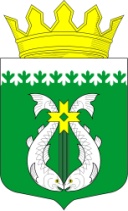 РОССИЙСКАЯ ФЕДЕРАЦИЯРЕСПУБЛИКА  КАРЕЛИЯСОВЕТ ДЕПУТАТОВ МУНИЦИПАЛЬНОГО ОБРАЗОВАНИЯ «СУОЯРВСКИЙ РАЙОН»      ХLVI сессия                                                                                     IV созывРЕШЕНИЕ   30 июня 2022 г.                                                                                     № 428О результатах работы по социальному обслуживанию населения в Суоярвском районеЗаслушав информацию о результатах работы по социальному обслуживанию населения в Суоярвском районе, Совет депутатов муниципального образования «Суоярвский район» решил:Информацию о результатах работы по социальному обслуживанию населения в Суоярвском районе принять к сведению.Председатель Совета депутатов МО «Суоярвский район»,Глава муниципального образования«Суоярвский район»                                                                      Н.В. Васенина 